Grade 2 Home Learning Tasks to be completed over the next week beginning Monday 11th October  DUE: Friday 22nd NovemberThe tasks in bold print are the ESSENTIALS for the fortnight. CHOICES are strongly encouraged and all tasks should be signed off by a parent. In Literacy, we are learning about persuasive texts. In Maths, we are reviewing the strategies we use to solve addition and subtraction problems.In Inquiry, we are learning about the history of our local Derrimut & Melbourne communities. In Religion, we are learning about the stories of the Bible. WritingIn Writing, we are learning to write about our opinions.  Pick one of the following statements  and make a T chart in your book. One side of the T chart is for agree and the other disagree.  Make a list of reasons under each one. Going on holiday to the beach is better than going on a holiday to the snow. Everyday should be casual clothes day at school. There should be no Home Learning Everyone should have a TV in their bedroom Parent signature:Date:  Home Reading Read your take home reader for 15 minutes each night to someone in your family.  You will need to bring your take home reader to school each day (even if you have not finished your reader).  We ask that you read each night and record down the title and how many pages you have read in your take home reader log. Continue to get your families to sign off each night you read.Parent signature:Date:  Family Activity RemembranceNovember is a time we remember all soldiers who died while fighting to protect our nation. The poppy flower is a symbol of remembrance for these loved ones. 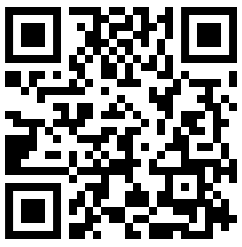 Draw a poppy in your book and write a short prayer to remember those who have died.Watch the following youtube video about the Poppy Story and discuss it. https://www.youtube.com/watch?v=K8Jv0T9eFUYParent signature:Date: ReligionOver the next few weeks we will be exploring stories from the New Testament. Can you find some Parables and stories about Jesus and write a sentence explaining the difference between Parables and stories about Jesus.Parent signature:Date:  InquiryIn Inquiry we are exploring life in the past. We are now looking at life 250 years ago. Have a look at the ‘My Place’ website and explore what life was like for different people 250 years ago.http://www.abc.net.au/abc3/myplace/narrowband/default.htm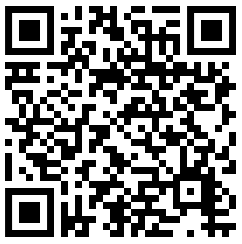 Have a look at the era 1788 and the life of Dan. Parent signature:Date:MathsIn Maths, we are reviewing other addition and subtraction strategies for the next few weeks. These strategies include doubles, near doubles, tens facts and the 9 strategy. Answer the following questions and write the strategy beside each one that you used to solve it.. 6+7=                               17+3=8+9=                               30-5+                  11+10                             19+9=6+6=                               24+6=                                                            You can create your own problems as well.Parent signature:Date:  